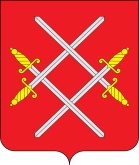 АДМИНИСТРАЦИЯ  РУЗСКОГО ГОРОДСКОГО ОКРУГАМОСКОВСКОЙ ОБЛАСТИПОСТАНОВЛЕНИЕот_____________ № __________О внесении изменений в постановление Администрации Рузского городского округа от 08.02.2021 № 324 «Об утверждении базовых нормативов затрат, отраслевого корректирующего коэффициента, значения натуральных норм, нормативных затрат на выполнение муниципальных работ в сфере благоустройства, применяемых при расчете объема субсидии на финансовое обеспечение выполнения муниципального задания на выполнение муниципальных работ муниципальным бюджетным учреждением Рузского городского округа «Благоустройство» (в редакции от 10.03.2021 № 658,от 09.07.2021 № 2453, от 23.08.2021 № 3031, от 13.10.2021 № 3950)В соответствии с абзацем вторым пункта 4 статьи 69.2 Бюджетного кодекса Российской Федерации, Законом Московской области от 30.12.2014 № 191/2014-ОЗ «О регулировании дополнительных вопросов в сфере благоустройства в Московской области», Приказом Министерства строительства и жилищно-коммунального хозяйства РФ от 28.11.2017  № 1596/пр «Об утверждении Общих требований к определению нормативных затрат на оказание муниципальной услуги(работы) в сфере  жилищно-коммунального хозяйства, благоустройства, градостроительной деятельности, строительства и архитектуры, применяемых при расчете объема субсидии на финансовое обеспечение выполнения государственного (муниципального) задания на оказание муниципальной услуги(работы) (выполнение работ) муниципальным (муниципальным) учреждением», постановлением Главы Рузского городского округа Московской области от 06.02.2018 № 400 «Об утверждении Положения о порядке формирования и финансового обеспечения выполнения муниципального задания на оказание муниципальных услуг (выполнение работ) муниципальными бюджетными и автономными учреждениями, постановлением Администрации Рузского городского округа от 12.04.2019 № 1231  «Об утверждении Порядка определения нормативных затрат на оказание муниципальных услуг (выполнение работ) в сфере жилищно-коммунального хозяйства, благоустройства, применяемых при расчете объема субсидий на финансовое обеспечение выполнения муниципального задания на оказание муниципальных услуг (выполнение работ) муниципальными учреждениями Рузского городского округа», руководствуясь Уставом Рузского городского округа, Администрация Рузского городского округа постановляет:Внести в постановление Администрации Рузского городского округа от 08.02.2021 № 324 «Об утверждении базовых нормативов затрат, отраслевого корректирующего коэффициента, значения натуральных норм, нормативных затрат на выполнение муниципальных работ в сфере благоустройства,  применяемых при расчете объема субсидии на финансовое обеспечение выполнения муниципального задания на выполнение муниципальных  работ муниципальным бюджетным учреждением Рузского городского округа «Благоустройство»» (в редакции от 10.03.2021 № 658, от 09.07.2021 № 2453, от 23.08.2021 № 3031, от 13.10.2021 № 3950) (далее – Постановление) следующие изменения:1.1. Приложение № 1 к Постановлению «Значения базовых нормативов затрат на выполнение муниципальных работ «Уборка территории и аналогичная деятельность», «Организация наружного уличного освещения»,  «Организация капитального ремонта, ремонта и содержания автомобильных дорог общего пользования» на 2021 год (на 2021 год и на плановый период 2022 и 2023 годов)» изложить в новой редакции (приложение № 1). 1.2. Приложение № 3 к Постановлению «Нормативные затраты на выполнение муниципальных работ в сфере благоустройства на 2021 год (на 2021 год и на плановый период 2022 и 2023 годов)» изложить в новой редакции (приложение № 2).2. Разместить настоящее постановление на официальном сайте Рузского городского округа в сети «Интернет».3. Контроль за исполнением настоящего постановления возложить на Заместителя  Главы  Администрации  Рузского  городского  округа Пархоменко В.Ю.Глава городского округа              	                  			Н.Н. Пархоменко    Верно: Начальник общего отдела    				                      О.П. ГавриловаИсполнитель:Главный экономист муниципального бюджетного учреждения Рузского городского округа «Благоустройство»                                  		 	                                                                               Ю.Н.Кобелева              Приложение № 1к постановлению Администрации Рузского городского округаот «___»  _____________  20  ___ №   Приложение № 1к постановлению Администрации Рузского городского округаот « 08» февраля 2021 № 324   Значения базовых нормативов затрат на выполнение муниципальных работ «Уборка территории и аналогичная деятельность», «Организация наружного уличного освещения»,  «Организация капитального ремонта, ремонта и содержания автомобильных дорог общего пользования» на 2021 год (на 2021 год и на плановый период 2022 и 2023 годов)     Значения базовых нормативов затрат на выполнение муниципальной работы "Уборка территории и аналогичная деятельность" на 2021 год (на 2021 год и на плановый период 2022 и 2023 годов)           Значения базовых нормативов затрат на выполнение муниципальной работы "Организация наружного уличного освещения"  на 2021 год (на 2021 год и на плановый период 2022 и 2023 годов)       Значения базовых нормативов затрат на выполнение муниципальной работы "Организация капитального ремонта, ремонта и содержания автомобильных дорог общего пользования" на 2021 год (на 2021 год и на плановый период 2022 и 2023 годов)Приложение № 2к постановлению Администрации Рузского городского округаот «___»  _____________20__ №     Приложение № 3к постановлению Администрации Рузского городского округаот « 08» февраля 2021 № 324   Наименование муниципальной работыНаименование муниципальной работыУникальный номер реестровой записиУникальный номер реестровой записиНаименование нормативных затрат и натуральных нормСумма нормативных затрат (руб.)Примечание1122345Уборка территории и аналогичная деятельность/ Содержание в чистоте территории городаУборка территории и аналогичная деятельность/ Содержание в чистоте территории города35005101100000005000 135005101100000005000 11. Нормативные затраты, непосредственно связанные с выполнением муниципальной  работы в сфере  содержания в чистоте территории города126 576 273,81 Сметный методУборка территории и аналогичная деятельность/ Содержание в чистоте территории городаУборка территории и аналогичная деятельность/ Содержание в чистоте территории города35005101100000005000 135005101100000005000 11.1. Затраты на оплату труда с начислениями на выплаты по оплате труда работников, непосредственно связанных с выполнением муниципальной работы104 575 777,27Сметный методУборка территории и аналогичная деятельность/ Содержание в чистоте территории городаУборка территории и аналогичная деятельность/ Содержание в чистоте территории города35005101100000005000 135005101100000005000 11.2. Затраты на приобретение материальных запасов и на приобретение движимого имущества (основных средств и нематериальных активов), не отнесенного к особо ценному движимому имуществу и используемого в процессе выполнения муниципальной работы, с учетом срока его полезного использования, а также затраты на аренду указанного имущества17 652 059,86Сметный методУборка территории и аналогичная деятельность/ Содержание в чистоте территории городаУборка территории и аналогичная деятельность/ Содержание в чистоте территории города35005101100000005000 135005101100000005000 11.2.1. Затраты на формирование резерва на полное восстановление состава объектов особо ценного движимого имущества, используемого в процессе выполнения муниципальной работы, основных средств и нематериальных активов, амортизируемых в процессе выполнения муниципальной работы, с учетом срока их полезного использования0,00Сметный методУборка территории и аналогичная деятельность/ Содержание в чистоте территории городаУборка территории и аналогичная деятельность/ Содержание в чистоте территории города35005101100000005000 135005101100000005000 11.3. Иные затраты, непосредственно связанные с выполнением муниципальной работы4 348 436,68Сметный методУборка территории и аналогичная деятельность/ Содержание в чистоте территории городаУборка территории и аналогичная деятельность/ Содержание в чистоте территории города35005101100000005000 135005101100000005000 12. Нормативные затраты на общехозяйственные нужды62 806 183,03Уборка территории и аналогичная деятельность/ Содержание в чистоте территории городаУборка территории и аналогичная деятельность/ Содержание в чистоте территории города35005101100000005000 135005101100000005000 12.1. Коммунальные услуги812 681,51Сметный метод2.2. Затраты на содержание объектов недвижимого имущества, необходимого для выполнения государственного задания2.2. Затраты на содержание объектов недвижимого имущества, необходимого для выполнения государственного задания182 285,00Сметный метод2.3. Затраты на содержание объектов особо ценного движимого имущества, необходимого для выполнения государственного задания2.3. Затраты на содержание объектов особо ценного движимого имущества, необходимого для выполнения государственного задания27 527 169,09Сметный метод2.3.1. Затраты на формирование резерва на полное восстановление состава объектов особо ценного движимого имущества, необходимого для общехозяйственных нужд (основных средств и нематериальных активов), с учетом срока их полезного использования2.3.1. Затраты на формирование резерва на полное восстановление состава объектов особо ценного движимого имущества, необходимого для общехозяйственных нужд (основных средств и нематериальных активов), с учетом срока их полезного использования0,00 Сметный метод2.4. Услуги связи2.4. Услуги связи361 622,86Сметный метод2.5. Транспортные услуги2.5. Транспортные услуги0,00Сметный метод2.6. Затраты на оплату труда с начислениями на выплаты по оплате труда работников, которые не принимают непосредственного участия в выполнении муниципальной работы2.6. Затраты на оплату труда с начислениями на выплаты по оплате труда работников, которые не принимают непосредственного участия в выполнении муниципальной работы26 807 771,00Сметный метод2.7. Затраты на прочие общехозяйственные нужды2.7. Затраты на прочие общехозяйственные нужды7 114 653,57Сметный методИТОГО СУММА НОРМАТИВНЫХ ЗАТРАТИТОГО СУММА НОРМАТИВНЫХ ЗАТРАТ189 382 456,84 Сметный методСПРАВОЧНО       Значение натуральных норм, необходимых для определения базовых нормативов затрат на выполнение муниципальной работы " Уборка территории и аналогичная деятельность" на 2021 год (на 2021 год и на плановый период 2022 и 2023 годов)СПРАВОЧНО       Значение натуральных норм, необходимых для определения базовых нормативов затрат на выполнение муниципальной работы " Уборка территории и аналогичная деятельность" на 2021 год (на 2021 год и на плановый период 2022 и 2023 годов)СПРАВОЧНО       Значение натуральных норм, необходимых для определения базовых нормативов затрат на выполнение муниципальной работы " Уборка территории и аналогичная деятельность" на 2021 год (на 2021 год и на плановый период 2022 и 2023 годов)СПРАВОЧНО       Значение натуральных норм, необходимых для определения базовых нормативов затрат на выполнение муниципальной работы " Уборка территории и аналогичная деятельность" на 2021 год (на 2021 год и на плановый период 2022 и 2023 годов)СПРАВОЧНО       Значение натуральных норм, необходимых для определения базовых нормативов затрат на выполнение муниципальной работы " Уборка территории и аналогичная деятельность" на 2021 год (на 2021 год и на плановый период 2022 и 2023 годов)СПРАВОЧНО       Значение натуральных норм, необходимых для определения базовых нормативов затрат на выполнение муниципальной работы " Уборка территории и аналогичная деятельность" на 2021 год (на 2021 год и на плановый период 2022 и 2023 годов)Наименование муниципальной  работыУникальный номер реестровой записиНаименование натуральной нормыЕдиница измерения натуральной нормыЗначение натуральной нормыПримечание12345635005101100000005000 11. Натуральные нормы, непосредственно связанные с выполнением муниципальной работы35005101100000005000 11.1. Работники, непосредственно связанные с выполнением муниципальной работыЧеловеко-дни31739,5Сметный метод35005101100000005000 11.2. Материальные запасы и движимое имущество (основные средства и нематериальные активы), не отнесенные к особо ценному движимому имуществу и используемые в процессе выполнения муниципальной работыСметный метод35005101100000005000 1Бензин Литры145 000,0035005101100000005000 1ДизтопливоЛитры57410,0035005101100000005000 1МаслаЛитры13 190,0035005101100000005000 1Грабли веерные с черенкомШт.190,0035005101100000005000 1Лопата садоваяШт.200,0035005101100000005000 1Скребок для уборки снега/движок с П-образной ручкойШт.50,0035005101100000005000 1Щетка с черенкомШт.200,0035005101100000005000 1Ведра оцинкованныеШт.40,0035005101100000005000 1Мешки для мусорауп.1950,035005101100000005000 1Соль техническаятонн3 215,0035005101100000005000 1Песок для зимнего содержаниякуб.3 270,0035005101100000005000 1 Бумага для офисной техникиУсл.ед1,035005101100000005000 1Канцелярские товарыУсл.ед1,035005101100000005000 1Шинышт3235005101100000005000 1Автоинструментышт1835005101100000005000 1Диск щеточныйупак 460,0035005101100000005000 11.2.1. Формирование резерва на полное восстановление состава объектов особо ценного движимого имущества, используемого в процессе оказания i-ой муниципальной  работы (основных средств и нематериальных активов, амортизируемых в процессе оказания услуги), с указанием срока их полезного использованияСметный метод35005101100000005000 11.3. Иные натуральные нормы, непосредственно используемые в процессе выполнения муниципальной  работы0Сметный метод35005101100000005000 1Аренда техники с экипажем5Усл.ед35005101100000005000 12. Натуральные нормы на общехозяйственные нуждыСметный метод35005101100000005000 12.1. Коммунальные услугиСметный метод35005101100000005000 1ЭлектроэнергияКвт. Час31 750,0035005101100000005000 1ТеплоэнергияГкал181,9535005101100000005000 1Водоснабжение719,1935005101100000005000 1Водоотведение433,7135005101100000005000 12.2. Содержание объектов недвижимого имущества, необходимого для выполнения муниципального задания0,00Сметный метод35005101100000005000 1Хозяйственный инвентарь для субботникаУсл. Ед.1,0035005101100000005000 1Хозяйственные товары для уборкиУсл. Ед.1,0035005101100000005000 12.3. Содержание объектов особо ценного движимого имущества, необходимого для выполнения муниципального заданияСметный метод35005101100000005000 1Ремонт транспортных средствУсл. Ед.1,0035005101100000005000 1Регистрация транспортаУсл. Ед.1,0035005101100000005000 1ТО и ремонт средств малой механизацииУсл. Ед.1,0035005101100000005000 1Обслуживание системы ТУсл. Ед.1,0035005101100000005000 1Сервисное обслуживание  многофункциональных машинУсл. Ед.1,0035005101100000005000 1Оплата проезда по федеральным трассамУсл. Ед.1,0035005101100000005000 1Транспортные услугиУсл. Ед.1,0035005101100000005000 1Ликвидация строит.мусораУсл. Ед.1,0035005101100000005000 1Ликвидация несанкционированных навалов мусораУсл. Ед.1,0035005101100000005000 1Обслуживание системы глонасс Усл. Ед.1,0035005101100000005000 12.3.1. Формирование резерва на полное восстановление состава объектов особо ценного движимого имущества, необходимого для общехозяйственных нужд (основных средств и нематериальных активов), с указанием срока их полезного использованияСметный метод35005101100000005000 12.4. Услуги связиСметный метод35005101100000005000 1Услуги местной связи (по тарифу Ростелеком)Усл. Ед.1,0035005101100000005000 1Сотовая связь	Усл. Ед.1,0035005101100000005000 12.5. Транспортные услугиСметный метод35005101100000005000 12.6. Работники, которые не принимают непосредственного участия в выполнении муниципальной работыЧеловеко-дни11979,5Сметный метод35005101100000005000 135005101100000005000 12.7. Прочие общехозяйственные нуждыСметный метод35005101100000005000 12.7.1 Затраты на прочие мероприятия35005101100000005000 1Страхование автотранспортаУсл. Ед.1,0035005101100000005000 1Техосмотр а/мУсл. Ед.1,0035005101100000005000 1Транспортный налогЛош.35005101100000005000 1Налог на имуществоост.стоим.5130000035005101100000005000 12.7.2 Затраты на ИКТ35005101100000005000 1Обновление сметной программы (Турбосметчик)Усл. Ед1,0035005101100000005000 1Изготовление ЭЦП  (8 ед)Усл. Ед1,0035005101100000005000 1Обновление  1 СУсл. Ед1,0035005101100000005000 1Консультирование, настройка,обновление 1СУсл. Ед1,0035005101100000005000 1Бух.отчетность "СБИС"Усл. Ед1,0035005101100000005000 1АнтивирусУсл. Ед1,0035005101100000005000 1Справочная система  (Консультант)Усл. Ед1,0035005101100000005000 1Услуги по организации канала связи (Интернет 5 адресов)Усл. Ед1,0035005101100000005000 12.7.3. Затраты на мероприятия по охране труда35005101100000005000 1Приобретение смывающих и обеззараживающих средствУсл. Ед1,0035005101100000005000 1Предварительный медосмотрУсл. Ед1,0035005101100000005000 1Проведение периодических медосмотровУсл. Ед1,0035005101100000005000 1Проведение предрейсовых медосмотровУсл. Ед1,0035005101100000005000 1Проведение ппсихиатрического освидетельствованияУсл. Ед1,0035005101100000005000 1Внеочередная СОУТУсл. Ед1,0035005101100000005000 1Обучение и повышение квалификацииУсл. Ед1,0035005101100000005000 1Костюм для защиты от общих производственных загрязнений и механических воздействий летний мужскойк-т60,0035005101100000005000 1Костюм для защиты от общих производственных загрязнений и механических воздействий летний женскийк-т55,0035005101100000005000 1Перчатки резиновые или из полимерных материаловпара280,0035005101100000005000 1Перчатки для защиты от повышенных температур, искр и брызг расплавленного металлапара48,0035005101100000005000 1Ботинки кожаные с защитным подноском для защиты от повышенных температур, искр и брызг расплавленного металла, пар.пара1500Наименование муниципальной работыНаименование муниципальной работыУникальный номер реестровой записиУникальный номер реестровой записиНаименование нормативных затрат и натуральных нормНаименование нормативных затрат и натуральных нормСумма нормативных затрат (руб.)Примечание11223345Уборка территории и аналогичная деятельность/Содержание дворовых территорийУборка территории и аналогичная деятельность/Содержание дворовых территорий35005101600000005000 135005101600000005000 11. Нормативные затраты, непосредственно связанные с выполнением муниципальной  работы в сфере содержания дворовых территорий1. Нормативные затраты, непосредственно связанные с выполнением муниципальной  работы в сфере содержания дворовых территорий14 346 250,70Уборка территории и аналогичная деятельность/Содержание дворовых территорийУборка территории и аналогичная деятельность/Содержание дворовых территорий35005101600000005000 135005101600000005000 11.1. Затраты на оплату труда с начислениями на выплаты по оплате труда работников, непосредственно связанных с выполнением муниципальной работы1.1. Затраты на оплату труда с начислениями на выплаты по оплате труда работников, непосредственно связанных с выполнением муниципальной работы539 117,45Сметный методУборка территории и аналогичная деятельность/Содержание дворовых территорийУборка территории и аналогичная деятельность/Содержание дворовых территорий35005101600000005000 135005101600000005000 11.2. Затраты на приобретение материальных запасов и на приобретение движимого имущества (основных средств и нематериальных активов), не отнесенного к особо ценному движимому имуществу и используемого в процессе выполнения муниципальной работы, с учетом срока его полезного использования, а также затраты на аренду указанного имущества1.2. Затраты на приобретение материальных запасов и на приобретение движимого имущества (основных средств и нематериальных активов), не отнесенного к особо ценному движимому имуществу и используемого в процессе выполнения муниципальной работы, с учетом срока его полезного использования, а также затраты на аренду указанного имущества8 816 020,97Сметный методУборка территории и аналогичная деятельность/Содержание дворовых территорийУборка территории и аналогичная деятельность/Содержание дворовых территорий35005101600000005000 135005101600000005000 11.2.1. Затраты на формирование резерва на полное восстановление состава объектов особо ценного движимого имущества, используемого в процессе выполнения муниципальной работы, основных средств и нематериальных активов, амортизируемых в процессе выполнения муниципальной работы, с учетом срока их полезного использования1.2.1. Затраты на формирование резерва на полное восстановление состава объектов особо ценного движимого имущества, используемого в процессе выполнения муниципальной работы, основных средств и нематериальных активов, амортизируемых в процессе выполнения муниципальной работы, с учетом срока их полезного использования0,00Сметный методУборка территории и аналогичная деятельность/Содержание дворовых территорийУборка территории и аналогичная деятельность/Содержание дворовых территорий35005101600000005000 135005101600000005000 11.3. Иные затраты, непосредственно связанные с выполнением муниципальной работы1.3. Иные затраты, непосредственно связанные с выполнением муниципальной работы4 991 112,28Сметный методУборка территории и аналогичная деятельность/Содержание дворовых территорийУборка территории и аналогичная деятельность/Содержание дворовых территорий35005101600000005000 135005101600000005000 12. Нормативные затраты на общехозяйственные нужды2. Нормативные затраты на общехозяйственные нужды60 000,00Сметный методУборка территории и аналогичная деятельность/Содержание дворовых территорийУборка территории и аналогичная деятельность/Содержание дворовых территорий35005101600000005000 135005101600000005000 12.1. Коммунальные услуги2.1. Коммунальные услуги0,00Сметный метод2.2. Затраты на содержание объектов недвижимого имущества, необходимого для выполнения государственного задания2.2. Затраты на содержание объектов недвижимого имущества, необходимого для выполнения государственного задания60 000,00Сметный метод2.3.1. Затраты на формирование резерва на полное восстановление состава объектов особо ценного движимого имущества, необходимого для общехозяйственных нужд (основных средств и нематериальных активов), с учетом срока их полезного использования2.3.1. Затраты на формирование резерва на полное восстановление состава объектов особо ценного движимого имущества, необходимого для общехозяйственных нужд (основных средств и нематериальных активов), с учетом срока их полезного использования0,000,002.4. Услуги связи2.4. Услуги связи0,000,00Сметный метод2.5. Транспортные услуги2.5. Транспортные услуги0,000,00Сметный метод2.6. Затраты на оплату труда с начислениями на выплаты по оплате труда работников, которые не принимают непосредственного участия в выполнении муниципальной работы2.6. Затраты на оплату труда с начислениями на выплаты по оплате труда работников, которые не принимают непосредственного участия в выполнении муниципальной работы0,000,00Сметный метод2.7. Затраты на прочие общехозяйственные нужды2.7. Затраты на прочие общехозяйственные нужды0,000,00Сметный методИТОГО СУММА НОРМАТИВНЫХ ЗАТРАТИТОГО СУММА НОРМАТИВНЫХ ЗАТРАТ14 406 250,7014 406 250,70 Сметный методСПРАВОЧНО     Значение натуральных норм, необходимых для определения базовых нормативов затрат на выполнение муниципальной работы " Уборка территории и аналогичная деятельность" на 2021 год (на 2021 год и на плановый период 2022 и 2023 годов)СПРАВОЧНО     Значение натуральных норм, необходимых для определения базовых нормативов затрат на выполнение муниципальной работы " Уборка территории и аналогичная деятельность" на 2021 год (на 2021 год и на плановый период 2022 и 2023 годов)СПРАВОЧНО     Значение натуральных норм, необходимых для определения базовых нормативов затрат на выполнение муниципальной работы " Уборка территории и аналогичная деятельность" на 2021 год (на 2021 год и на плановый период 2022 и 2023 годов)СПРАВОЧНО     Значение натуральных норм, необходимых для определения базовых нормативов затрат на выполнение муниципальной работы " Уборка территории и аналогичная деятельность" на 2021 год (на 2021 год и на плановый период 2022 и 2023 годов)СПРАВОЧНО     Значение натуральных норм, необходимых для определения базовых нормативов затрат на выполнение муниципальной работы " Уборка территории и аналогичная деятельность" на 2021 год (на 2021 год и на плановый период 2022 и 2023 годов)СПРАВОЧНО     Значение натуральных норм, необходимых для определения базовых нормативов затрат на выполнение муниципальной работы " Уборка территории и аналогичная деятельность" на 2021 год (на 2021 год и на плановый период 2022 и 2023 годов)Наименование муниципальной  работыУникальный номер реестровой записиНаименование натуральной нормыЕдиница измерения натуральной нормыЗначение натуральной нормыПримечание12345635005101600000005000 11. Натуральные нормы, непосредственно связанные с выполнением муниципальной работы35005101600000005000 11.1. Работники, непосредственно связанные с выполнением муниципальной работыЧеловеко-дни3952Сметный метод35005101600000005000 11.2. Материальные запасы и движимое имущество (основные средства и нематериальные активы), не отнесенные к особо ценному движимому имуществу и используемые в процессе выполнения муниципальной работыСметный метод35005101600000005000 1Песок на подсыпку детских площадокМ3590,0035005101600000005000 1Диски (шлифовальный, отрезной, зачистной)Шт.1150,0035005101600000005000 1Электроды, проволка, сварочный кабель, сварочный кранКг.735,0035005101600000005000 1Пиломатериал обрезной для ремонта детских площадокМ2340,0035005101600000005000 1Уголок металлический, арматура, туба профильнаяПог.м 16630,0035005101600000005000 1Цемент, шпаклевкаКг.380,0035005101600000005000 1Цепи оцинкованные для подвеса качелей, расходные материалы к качелям, сиденья к качелям, качели «гнездо», крепление на качели, карабин с гайкой (для замены на качелях)кг2050,0035005101600000005000 1Таблички на площадкиШт.450,0035005101600000005000 1Термоусадочная трубкам1000,0035005101600000005000 1ПрофнастилПог.м340,0035005101600000005000 1Уровень строительныйПог.м155,0035005101600000005000 1Набор головок для шуруповерта, бита для шуруповертаШт.1,0035005101600000005000 1Набор ключей накидных, набор головок торцевых, набор головок инструментовШт.6,0035005101600000005000 1Набор инструментов электрика, набор инструментов автослесаряШт.6,0035005101600000005000 1Сверло по металлу/дереву; бур усиленныйШт.1000,0035005101600000005000 1Саморезы, болты, гайки, шайбыШт.700,0035005101600000005000 1Асфальт тип Вт140,0035005101600000005000 1Асфальт тип Дт55,0035005101600000005000 1Асфальтобетонт525,0035005101600000005000 1Смазка редукторнаяУсл.ед1,0035005101600000005000 1Информационные стендыШт20,0035005101600000005000 1Органическое стеклом393,7535005101600000005000 1Расходные материалы для бензокосУсл.ед1,0035005101600000005000 1Расходные материалы для бензопилУсл.ед1,0035005101600000005000 1Дорожные знаки (внутриквартальные дороги)Шт.80,0035005101600000005000 11.2.1. Формирование резерва на полное восстановление состава объектов особо ценного движимого имущества, используемого в процессе оказания i-ой муниципальной  работы (основных средств и нематериальных активов, амортизируемых в процессе оказания услуги), с указанием срока их полезного использованияСметный метод35005101600000005000 135005101600000005000 11.3. Иные натуральные нормы, непосредственно используемые в процессе выполнения муниципальной  работы0Сметный метод35005101600000005000 1Ремонт резинового покрытия на детских игровых площадках (заключение контрактов)Усл.ед. 1,0035005101600000005000 1Оказание услуг по цветочно-декоративному оформлению клумбУсл.ед. 1,0035005101600000005000 1Расходы на ямочный ремонт дворовых территорий (заключение контрактов)Усл.ед. 1,00 35005101600000005000 12. Натуральные нормы на общехозяйственные нуждыСметный метод35005101600000005000 12.1. Коммунальные услуги0,00 Сметный метод35005101600000005000 12.2. Содержание объектов недвижимого имущества, необходимого для выполнения муниципального задания0,00 Сметный метод35005101600000005000 1Хозтовары   для уборки (городской туалет)Усл. Ед.1,0035005101600000005000 12.3. Содержание объектов особо ценного движимого имущества, необходимого для выполнения муниципального задания0,00 Сметный метод35005101600000005000 12.3.1. Формирование резерва на полное восстановление состава объектов особо ценного движимого имущества, необходимого для общехозяйственных нужд (основных средств и нематериальных активов), с указанием срока их полезного использования 0,00Сметный метод35005101600000005000 12.4. Услуги связи0,00 Сметный метод35005101600000005000 12.5. Транспортные услугиСметный метод35005101600000005000 12.6. Работники, которые не принимают непосредственного участия в выполнении муниципальной работы0,00Сметный метод35005101600000005000 135005101600000005000 12.7. Прочие общехозяйственные нуждыСметный методНаименование муниципальной работыУникальный номер реестровой записиНаименование нормативных затрат и натуральных нормСумма нормативных затрат (руб.)Примечание12345Содержание и ремонт объектов уличного освещения: Содержание и ремонт объектов уличного освещения35118100100000001000 11. Нормативные затраты, непосредственно связанные с выполнением муниципальной  работы в сфере  содержания и ремонт объектов уличного освещения2 987 564,02Содержание и ремонт объектов уличного освещения: Содержание и ремонт объектов уличного освещения35118100100000001000 11.1. Затраты на оплату труда с начислениями на выплаты по оплате труда работников, непосредственно связанных с выполнением муниципальной работы669 020,65Сметный методСодержание и ремонт объектов уличного освещения: Содержание и ремонт объектов уличного освещения35118100100000001000 11.2. Затраты на приобретение материальных запасов и на приобретение движимого имущества (основных средств и нематериальных активов), не отнесенного к особо ценному движимому имуществу и используемого в процессе выполнения муниципальной работы, с учетом срока его полезного использования, а также затраты на аренду указанного имущества1 634 629,85Сметный методСодержание и ремонт объектов уличного освещения: Содержание и ремонт объектов уличного освещения35118100100000001000 11.2.1. Затраты на формирование резерва на полное восстановление состава объектов особо ценного движимого имущества, используемого в процессе выполнения муниципальной работы, основных средств и нематериальных активов, амортизируемых в процессе выполнения муниципальной работы, с учетом срока их полезного использования0,0Сметный методСодержание и ремонт объектов уличного освещения: Содержание и ремонт объектов уличного освещения35118100100000001000 11.3. Иные затраты, непосредственно связанные с выполнением муниципальной работы683 913,52Сметный методСодержание и ремонт объектов уличного освещения: Содержание и ремонт объектов уличного освещения35118100100000001000 12. Нормативные затраты на общехозяйственные нужды0,00Содержание и ремонт объектов уличного освещения: Содержание и ремонт объектов уличного освещения35118100100000001000 12.1. Коммунальные услуги0,00Сметный методСодержание и ремонт объектов уличного освещения: Содержание и ремонт объектов уличного освещения35118100100000001000 12.2. Затраты на содержание объектов недвижимого имущества, а также затраты на аренду указанного имущества0,0Сметный методСодержание и ремонт объектов уличного освещения: Содержание и ремонт объектов уличного освещения35118100100000001000 12.3. Затраты на содержание объектов особо ценного движимого имущества, а также затраты на аренду указанного имущества0,00Сметный методСодержание и ремонт объектов уличного освещения: Содержание и ремонт объектов уличного освещения35118100100000001000 12.3.1. Затраты на формирование резерва на полное восстановление состава объектов особо ценного движимого имущества, необходимого для общехозяйственных нужд (основных средств и нематериальных активов), с учетом срока их полезного использования0,0Содержание и ремонт объектов уличного освещения: Содержание и ремонт объектов уличного освещения35118100100000001000 12.4. Услуги связи0,00Сметный методСодержание и ремонт объектов уличного освещения: Содержание и ремонт объектов уличного освещения35118100100000001000 12.5. Транспортные услуги0,0Сметный методСодержание и ремонт объектов уличного освещения: Содержание и ремонт объектов уличного освещения35118100100000001000 12.6. Затраты на оплату труда с начислениями на выплаты по оплате труда работников, которые не принимают непосредственного участия в выполнении муниципальной работы0,0Сметный методСодержание и ремонт объектов уличного освещения: Содержание и ремонт объектов уличного освещения35118100100000001000 12.7. Затраты на прочие общехозяйственные нужды0,00Сметный методИТОГО СУММА НОРМАТИВНЫХ ЗАТРАТ2 987 564,02 Сметный методСПРАВОЧНО      Значение натуральных норм, необходимых для определения базовых нормативов затрат на выполнение муниципальной работы "Организация наружного уличного освещения" на 2021 год (на 2021 год и на плановый период 2022 и 2023 годов)СПРАВОЧНО      Значение натуральных норм, необходимых для определения базовых нормативов затрат на выполнение муниципальной работы "Организация наружного уличного освещения" на 2021 год (на 2021 год и на плановый период 2022 и 2023 годов)СПРАВОЧНО      Значение натуральных норм, необходимых для определения базовых нормативов затрат на выполнение муниципальной работы "Организация наружного уличного освещения" на 2021 год (на 2021 год и на плановый период 2022 и 2023 годов)СПРАВОЧНО      Значение натуральных норм, необходимых для определения базовых нормативов затрат на выполнение муниципальной работы "Организация наружного уличного освещения" на 2021 год (на 2021 год и на плановый период 2022 и 2023 годов)СПРАВОЧНО      Значение натуральных норм, необходимых для определения базовых нормативов затрат на выполнение муниципальной работы "Организация наружного уличного освещения" на 2021 год (на 2021 год и на плановый период 2022 и 2023 годов)СПРАВОЧНО      Значение натуральных норм, необходимых для определения базовых нормативов затрат на выполнение муниципальной работы "Организация наружного уличного освещения" на 2021 год (на 2021 год и на плановый период 2022 и 2023 годов)Наименование муниципальной  работыУникальный номер реестровой записиНаименование натуральной нормыЕдиница измерения натуральной нормыЗначение натуральной нормыПримечание123456Содержание и ремонт объектов уличного освещения: Содержание и ремонт объектов уличного освещения 35118100100000001000 11. Натуральные нормы, непосредственно связанные с выполнением муниципальной работыСодержание и ремонт объектов уличного освещения: Содержание и ремонт объектов уличного освещения 35118100100000001000 11.1. Работники, непосредственно связанные с выполнением муниципальной работыЧеловеко-дни3705Сметный методСодержание и ремонт объектов уличного освещения: Содержание и ремонт объектов уличного освещения 35118100100000001000 11.2. Материальные запасы и движимое имущество (основные средства и нематериальные активы), не отнесенные к особо ценному движимому имуществу и используемые в процессе выполнения муниципальной работыСметный методСодержание и ремонт объектов уличного освещения: Содержание и ремонт объектов уличного освещения 35118100100000001000 1Светильник светодиодный тип 1шт.95,00Содержание и ремонт объектов уличного освещения: Содержание и ремонт объектов уличного освещения 35118100100000001000 1Светильник светодиодный тип 2шт.120,00Содержание и ремонт объектов уличного освещения: Содержание и ремонт объектов уличного освещения 35118100100000001000 1Поддерживающий зажим с кронштейномшт.500,00Содержание и ремонт объектов уличного освещения: Содержание и ремонт объектов уличного освещения 35118100100000001000 1Кронштейн для РКУшт.500,00Содержание и ремонт объектов уличного освещения: Содержание и ремонт объектов уличного освещения 35118100100000001000 1Провод тип 1м200,00Содержание и ремонт объектов уличного освещения: Содержание и ремонт объектов уличного освещения 35118100100000001000 1Провод тип 2м200,00Содержание и ремонт объектов уличного освещения: Содержание и ремонт объектов уличного освещения 35118100100000001000 1Лампа светодиодная тип 1шт.500,00Содержание и ремонт объектов уличного освещения: Содержание и ремонт объектов уличного освещения 35118100100000001000 1Лампа светодиодная тип 2шт.100,00Содержание и ремонт объектов уличного освещения: Содержание и ремонт объектов уличного освещения 35118100100000001000 11.2.1. Формирование резерва на полное восстановление состава объектов особо ценного движимого имущества, используемого в процессе оказания i-ой муниципальной  работы (основных средств и нематериальных активов, амортизируемых в процессе оказания услуги), с указанием срока их полезного использованияСметный методСодержание и ремонт объектов уличного освещения: Содержание и ремонт объектов уличного освещения 35118100100000001000 1Содержание и ремонт объектов уличного освещения: Содержание и ремонт объектов уличного освещения 35118100100000001000 11.3. Иные натуральные нормы, непосредственно используемые в процессе выполнения муниципальной  работы0Сметный методСодержание и ремонт объектов уличного освещения: Содержание и ремонт объектов уличного освещения 35118100100000001000 1Поставка уличных светодиодных светильниковУсл.ел1,0Содержание и ремонт объектов уличного освещения: Содержание и ремонт объектов уличного освещения 35118100100000001000 12. Натуральные нормы на общехозяйственные нужды0 Сметный методСодержание и ремонт объектов уличного освещения: Содержание и ремонт объектов уличного освещения 35118100100000001000 12.1. Коммунальные услуги 0Сметный методСодержание и ремонт объектов уличного освещения: Содержание и ремонт объектов уличного освещения 35118100100000001000 12.2. Содержание объектов недвижимого имущества, необходимого для выполнения муниципального задания 0Сметный методСодержание и ремонт объектов уличного освещения: Содержание и ремонт объектов уличного освещения 35118100100000001000 12.3. Содержание объектов особо ценного движимого имущества, необходимого для выполнения муниципального задания 0Сметный методСодержание и ремонт объектов уличного освещения: Содержание и ремонт объектов уличного освещения 35118100100000001000 12.3.1. Формирование резерва на полное восстановление состава объектов особо ценного движимого имущества, необходимого для общехозяйственных нужд (основных средств и нематериальных активов), с указанием срока их полезного использования0 Сметный методСодержание и ремонт объектов уличного освещения: Содержание и ремонт объектов уличного освещения 35118100100000001000 12.4. Услуги связи0 Сметный методСодержание и ремонт объектов уличного освещения: Содержание и ремонт объектов уличного освещения 35118100100000001000 12.5. Транспортные услуги0 Сметный методСодержание и ремонт объектов уличного освещения: Содержание и ремонт объектов уличного освещения 35118100100000001000 12.6. Работники, которые не принимают непосредственного участия в выполнении муниципальной работы0Сметный методСодержание и ремонт объектов уличного освещения: Содержание и ремонт объектов уличного освещения 35118100100000001000 1Содержание и ремонт объектов уличного освещения: Содержание и ремонт объектов уличного освещения 35118100100000001000 12.7. Прочие общехозяйственные нужды0 Сметный методНаименование муниципальной работыУникальный номер реестровой записиНаименование нормативных затрат и натуральных нормСумма нормативных затрат (руб.)Примечание12345Организация капитального ремонта, ремонта и содержания автомобильных дорог общего пользования17054100100000001000 11. Нормативные затраты, непосредственно связанные с выполнением муниципальной работы в сфере автомобильных дорог местного значения в границах городского округа76 509 744,45Организация капитального ремонта, ремонта и содержания автомобильных дорог общего пользования17054100100000001000 11.1. Затраты на оплату труда с начислениями на выплаты по оплате труда работников, непосредственно связанных с выполнением муниципальной работы16 009 987,00Сметный методОрганизация капитального ремонта, ремонта и содержания автомобильных дорог общего пользования17054100100000001000 11.2. Затраты на приобретение материальных запасов и на приобретение движимого имущества (основных средств и нематериальных активов), не отнесенного к особо ценному движимому имуществу и используемого в процессе выполнения муниципальной работы, с учетом срока его полезного использования, а также затраты на аренду указанного имущества33 982 858,82Сметный методОрганизация капитального ремонта, ремонта и содержания автомобильных дорог общего пользования17054100100000001000 11.2.1. Затраты на формирование резерва на полное восстановление состава объектов особо ценного движимого имущества, используемого в процессе выполнения муниципальной работы, основных средств и нематериальных активов, амортизируемых в процессе выполнения муниципальной работы, с учетом срока их полезного использования0,00Сметный методОрганизация капитального ремонта, ремонта и содержания автомобильных дорог общего пользования17054100100000001000 11.3. Иные затраты, непосредственно связанные с выполнением муниципальной работы26 516 898,63Сметный методОрганизация капитального ремонта, ремонта и содержания автомобильных дорог общего пользования17054100100000001000 12. Нормативные затраты на общехозяйственные нужды7 798 600,97Организация капитального ремонта, ремонта и содержания автомобильных дорог общего пользования17054100100000001000 12.1. Коммунальные услуги99 823,68Сметный методОрганизация капитального ремонта, ремонта и содержания автомобильных дорог общего пользования17054100100000001000 12.2. Затраты на содержание объектов недвижимого имущества, а также затраты на аренду указанного имущества0,00Сметный методОрганизация капитального ремонта, ремонта и содержания автомобильных дорог общего пользования17054100100000001000 12.3. Затраты на содержание объектов особо ценного движимого имущества, а также затраты на аренду указанного имущества1 609 807,78Сметный методОрганизация капитального ремонта, ремонта и содержания автомобильных дорог общего пользования17054100100000001000 12.3.1. Затраты на формирование резерва на полное восстановление состава объектов особо ценного движимого имущества, необходимого для общехозяйственных нужд (основных средств и нематериальных активов), с учетом срока их полезного использования0,00Организация капитального ремонта, ремонта и содержания автомобильных дорог общего пользования17054100100000001000 12.4. Услуги связи68 970,00Сметный методОрганизация капитального ремонта, ремонта и содержания автомобильных дорог общего пользования17054100100000001000 12.5. Транспортные услуги0,00Сметный методОрганизация капитального ремонта, ремонта и содержания автомобильных дорог общего пользования17054100100000001000 12.6. Затраты на оплату труда с начислениями на выплаты по оплате труда работников, которые не принимают непосредственного участия в выполнении муниципальной работы0,00Сметный методОрганизация капитального ремонта, ремонта и содержания автомобильных дорог общего пользования17054100100000001000 12.7. Затраты на прочие общехозяйственные нужды6 019 999,51Сметный методИТОГО СУММА НОРМАТИВНЫХ ЗАТРАТ84 308 345,42 Сметный методСПРАВОЧНО       Значение натуральных норм, необходимых для определения базовых нормативов затрат на выполнение муниципальной работы "Организация капитального ремонта, ремонта и содержания автомобильных дорог общего пользования" на 2021 год (на 2021 год и на плановый период 2022 и 2023 годов)СПРАВОЧНО       Значение натуральных норм, необходимых для определения базовых нормативов затрат на выполнение муниципальной работы "Организация капитального ремонта, ремонта и содержания автомобильных дорог общего пользования" на 2021 год (на 2021 год и на плановый период 2022 и 2023 годов)СПРАВОЧНО       Значение натуральных норм, необходимых для определения базовых нормативов затрат на выполнение муниципальной работы "Организация капитального ремонта, ремонта и содержания автомобильных дорог общего пользования" на 2021 год (на 2021 год и на плановый период 2022 и 2023 годов)СПРАВОЧНО       Значение натуральных норм, необходимых для определения базовых нормативов затрат на выполнение муниципальной работы "Организация капитального ремонта, ремонта и содержания автомобильных дорог общего пользования" на 2021 год (на 2021 год и на плановый период 2022 и 2023 годов)СПРАВОЧНО       Значение натуральных норм, необходимых для определения базовых нормативов затрат на выполнение муниципальной работы "Организация капитального ремонта, ремонта и содержания автомобильных дорог общего пользования" на 2021 год (на 2021 год и на плановый период 2022 и 2023 годов)СПРАВОЧНО       Значение натуральных норм, необходимых для определения базовых нормативов затрат на выполнение муниципальной работы "Организация капитального ремонта, ремонта и содержания автомобильных дорог общего пользования" на 2021 год (на 2021 год и на плановый период 2022 и 2023 годов)Наименование муниципальной  работыУникальный номер реестровой записиНаименование натуральной нормыЕдиница измерения натуральной нормыЗначение натуральной нормыПримечание123456 Организация капитального ремонта, ремонта и содержания автомобильных дорог общего пользования17054100100000001000 11. Натуральные нормы, непосредственно связанные с выполнением муниципальной работы Организация капитального ремонта, ремонта и содержания автомобильных дорог общего пользования17054100100000001000 11.1. Работники, непосредственно связанные с выполнением муниципальной работыЧеловеко-дни4446Сметный метод Организация капитального ремонта, ремонта и содержания автомобильных дорог общего пользования17054100100000001000 11.2. Материальные запасы и движимое имущество (основные средства и нематериальные активы), не отнесенные к особо ценному движимому имуществу и используемые в процессе выполнения муниципальной работыСметный метод Организация капитального ремонта, ремонта и содержания автомобильных дорог общего пользования17054100100000001000 1Бензин (АИ-92)Литры15 000,00 Организация капитального ремонта, ремонта и содержания автомобильных дорог общего пользования17054100100000001000 1Бензин (АИ-92)Литры10 000,00 Организация капитального ремонта, ремонта и содержания автомобильных дорог общего пользования17054100100000001000 1ДизтопливоЛитры66 075,00 Организация капитального ремонта, ремонта и содержания автомобильных дорог общего пользования17054100100000001000 1Щебеньм. куб.11 000,00 Организация капитального ремонта, ремонта и содержания автомобильных дорог общего пользования17054100100000001000 1Диск щеточный упак.2400,00 Организация капитального ремонта, ремонта и содержания автомобильных дорог общего пользования17054100100000001000 1Соль техническая (дороги)тонн1100,00 Организация капитального ремонта, ремонта и содержания автомобильных дорог общего пользования17054100100000001000 1Песок для зимнего содержаниякуб.4820,00 Организация капитального ремонта, ремонта и содержания автомобильных дорог общего пользования17054100100000001000 1Песок техническийтонн3580,00 Организация капитального ремонта, ремонта и содержания автомобильных дорог общего пользования17054100100000001000 1Холодный асфальттонн41,00 Организация капитального ремонта, ремонта и содержания автомобильных дорог общего пользования17054100100000001000 1Диски алмазныеШт.30,00 Организация капитального ремонта, ремонта и содержания автомобильных дорог общего пользования17054100100000001000 1Дорожные знаки шт.1729,00 Организация капитального ремонта, ремонта и содержания автомобильных дорог общего пользования17054100100000001000 1ИДНшт.624,00 Организация капитального ремонта, ремонта и содержания автомобильных дорог общего пользования17054100100000001000 1Зеркалашт.3,00 Организация капитального ремонта, ремонта и содержания автомобильных дорог общего пользования17054100100000001000 1Подсветка ППшт.10,00 Организация капитального ремонта, ремонта и содержания автомобильных дорог общего пользования17054100100000001000 1Краска для дорожной разметкикг1500,00 Организация капитального ремонта, ремонта и содержания автомобильных дорог общего пользования17054100100000001000 1Краска кг2400,00 Организация капитального ремонта, ремонта и содержания автомобильных дорог общего пользования17054100100000001000 1Расходные материалы к фрезамшт.30,00 Организация капитального ремонта, ремонта и содержания автомобильных дорог общего пользования17054100100000001000 1Дорожный бордюршт.3950,00 Организация капитального ремонта, ремонта и содержания автомобильных дорог общего пользования17054100100000001000 1Плитка тротуарнаям.кв130000,00 Организация капитального ремонта, ремонта и содержания автомобильных дорог общего пользования17054100100000001000 1БрусчаткаМ.кв1 000,00 Организация капитального ремонта, ремонта и содержания автомобильных дорог общего пользования17054100100000001000 1Запчасти для техникишт.16,00 Организация капитального ремонта, ремонта и содержания автомобильных дорог общего пользования17054100100000001000 1Железобетонные изделияшт.25,00 Организация капитального ремонта, ремонта и содержания автомобильных дорог общего пользования17054100100000001000 11.2.1. Формирование резерва на полное восстановление состава объектов особо ценного движимого имущества, используемого в процессе оказания i-ой муниципальной  работы (основных средств и нематериальных активов, амортизируемых в процессе оказания услуги), с указанием срока их полезного использованияСметный метод Организация капитального ремонта, ремонта и содержания автомобильных дорог общего пользования17054100100000001000 1 Организация капитального ремонта, ремонта и содержания автомобильных дорог общего пользования17054100100000001000 11.3. Иные натуральные нормы, непосредственно используемые в процессе выполнения муниципальной  работы0Сметный метод Организация капитального ремонта, ремонта и содержания автомобильных дорог общего пользования17054100100000001000 1Оказание услуг по ямочному ремонту дорог общего пользования1Усл.ед.  Организация капитального ремонта, ремонта и содержания автомобильных дорог общего пользования17054100100000001000 1Аренда техники с экипажем7Усл.ед.  Организация капитального ремонта, ремонта и содержания автомобильных дорог общего пользования17054100100000001000 1Нанесение разметки на дорогах1Усл.ед.  Организация капитального ремонта, ремонта и содержания автомобильных дорог общего пользования17054100100000001000 1Содержание дорог общего пользования местного значения и объектов дорожного хозяйства (заключение контрактов) 1 Усл.ед.  Организация капитального ремонта, ремонта и содержания автомобильных дорог общего пользования17054100100000001000 12. Натуральные нормы на общехозяйственные нуждыСметный метод Организация капитального ремонта, ремонта и содержания автомобильных дорог общего пользования17054100100000001000 12.1. Коммунальные услугиСметный метод Организация капитального ремонта, ремонта и содержания автомобильных дорог общего пользования17054100100000001000 1Оплата коммунальных услуг (вода для полива)м.куб.3 685,00 Организация капитального ремонта, ремонта и содержания автомобильных дорог общего пользования17054100100000001000 12.2. Содержание объектов недвижимого имущества, необходимого для выполнения муниципального задания0,00Сметный метод Организация капитального ремонта, ремонта и содержания автомобильных дорог общего пользования17054100100000001000 12.3. Содержание объектов особо ценного движимого имущества, необходимого для выполнения муниципального заданияСметный метод Организация капитального ремонта, ремонта и содержания автомобильных дорог общего пользования17054100100000001000 1Ремонт транспортных средствУсл. Ед.1,00 Организация капитального ремонта, ремонта и содержания автомобильных дорог общего пользования17054100100000001000 1Страхование автогражданской ответственностиУсл. Ед.1,00 Организация капитального ремонта, ремонта и содержания автомобильных дорог общего пользования17054100100000001000 1Техосмотр ТСУсл. Ед.1,00 Организация капитального ремонта, ремонта и содержания автомобильных дорог общего пользования17054100100000001000 1Диспетчеризация транспортных средствУсл. Ед.1,00 Организация капитального ремонта, ремонта и содержания автомобильных дорог общего пользования17054100100000001000 1Проведение предрейсовых медосмотровУсл. Ед.1,00 Организация капитального ремонта, ремонта и содержания автомобильных дорог общего пользования17054100100000001000 1ТО транспортаУсл. Ед.1,0 Организация капитального ремонта, ремонта и содержания автомобильных дорог общего пользования17054100100000001000 1Обслуживание системы глонасс Усл. Ед.1,00 Организация капитального ремонта, ремонта и содержания автомобильных дорог общего пользования17054100100000001000 12.3.1. Формирование резерва на полное восстановление состава объектов особо ценного движимого имущества, необходимого для общехозяйственных нужд (основных средств и нематериальных активов), с указанием срока их полезного использованияСметный метод Организация капитального ремонта, ремонта и содержания автомобильных дорог общего пользования17054100100000001000 12.4. Услуги связиСметный метод Организация капитального ремонта, ремонта и содержания автомобильных дорог общего пользования17054100100000001000 1Сотовая связьУсл. Ед.1 Организация капитального ремонта, ремонта и содержания автомобильных дорог общего пользования17054100100000001000 12.5. Транспортные услугиСметный метод Организация капитального ремонта, ремонта и содержания автомобильных дорог общего пользования17054100100000001000 12.6. Работники, которые не принимают непосредственного участия в выполнении муниципальной работыСметный метод Организация капитального ремонта, ремонта и содержания автомобильных дорог общего пользования17054100100000001000 1 Организация капитального ремонта, ремонта и содержания автомобильных дорог общего пользования17054100100000001000 12.7. Прочие общехозяйственные нуждыСметный метод Организация капитального ремонта, ремонта и содержания автомобильных дорог общего пользования17054100100000001000 1Налог на имуществоост. стоимость275000000Нормативные затраты на выполнение муниципальных работ в сфере благоустройства на 2021 год (на 2021 год и на плановый период 2022 и 2023 годов)Нормативные затраты на выполнение муниципальных работ в сфере благоустройства на 2021 год (на 2021 год и на плановый период 2022 и 2023 годов)Нормативные затраты на выполнение муниципальных работ в сфере благоустройства на 2021 год (на 2021 год и на плановый период 2022 и 2023 годов)Нормативные затраты на выполнение муниципальных работ в сфере благоустройства на 2021 год (на 2021 год и на плановый период 2022 и 2023 годов)Нормативные затраты на выполнение муниципальных работ в сфере благоустройства на 2021 год (на 2021 год и на плановый период 2022 и 2023 годов)Нормативные затраты на выполнение муниципальных работ в сфере благоустройства на 2021 год (на 2021 год и на плановый период 2022 и 2023 годов)Нормативные затраты на выполнение муниципальных работ в сфере благоустройства на 2021 год (на 2021 год и на плановый период 2022 и 2023 годов)Наименование муниципальной работыНаименование муниципальной работыУникальный номер реестровой записиУникальный номер реестровой записиУникальный номер реестровой записиНаименованиеНаименованиеСумма затрат, на единицу объема работ руб.Сумма затрат, на единицу объема работ руб.112223366Объем оказываемых услуг м. кв.Объем оказываемых услуг м. кв.298 609,61298 609,61Уборка территории и аналогичная деятельность/ Содержание в чистоте территории городаУборка территории и аналогичная деятельность/ Содержание в чистоте территории города35005101100000005000 135005101100000005000 135005101100000005000 1Отраслевой корректирующий коэффициентОтраслевой корректирующий коэффициент11Уборка территории и аналогичная деятельность/ Содержание в чистоте территории городаУборка территории и аналогичная деятельность/ Содержание в чистоте территории города35005101100000005000 135005101100000005000 135005101100000005000 1Территориальный корректирующий коэффициентТерриториальный корректирующий коэффициент11Уборка территории и аналогичная деятельность/ Содержание в чистоте территории городаУборка территории и аналогичная деятельность/ Содержание в чистоте территории города35005101100000005000 135005101100000005000 135005101100000005000 1Нормативные  затраты Нормативные  затраты 189 382 456,84189 382 456,84Уборка территории и аналогичная деятельность/ Содержание в чистоте территории городаУборка территории и аналогичная деятельность/ Содержание в чистоте территории города35005101100000005000 135005101100000005000 135005101100000005000 1Нормативные затраты на единицу услугиНормативные затраты на единицу услуги634,21634,21Наименование муниципальной работыУникальный номер реестровой записиНаименованиеСумма затрат, на единицу объема работ руб.1236Объем оказываемых услуг м. кв.466 028,23Уборка территории и аналогичная деятельность/Содержание дворовых территорий35005101600000005000 1Отраслевой корректирующий коэффициент1Уборка территории и аналогичная деятельность/Содержание дворовых территорий35005101600000005000 1Территориальный корректирующий коэффициент1Уборка территории и аналогичная деятельность/Содержание дворовых территорий35005101600000005000 1Нормативные  затраты 14 406 250,70Уборка территории и аналогичная деятельность/Содержание дворовых территорий35005101600000005000 1Нормативные затраты на единицу услуги30,91Наименование муниципальной работыУникальный номер реестровой записиНаименованиеСумма затрат, на единицу объема работ руб.1236Объем оказываемых услуг км. 293 822,01Содержание и ремонт объектов уличного освещения: Содержание и ремонт объектов уличного освещения35118100100000001000 1Отраслевой корректирующий коэффициент1Содержание и ремонт объектов уличного освещения: Содержание и ремонт объектов уличного освещения35118100100000001000 1Территориальный корректирующий коэффициент1Содержание и ремонт объектов уличного освещения: Содержание и ремонт объектов уличного освещения35118100100000001000 1Нормативные  затраты 2 987 564,02Содержание и ремонт объектов уличного освещения: Содержание и ремонт объектов уличного освещения35118100100000001000 1Нормативные затраты на единицу услуги10,17Наименование муниципальной работыУникальный номер реестровой записиНаименованиеСумма затрат, на единицу объема работ руб.1236Объем оказываемых услуг м. кв.4 626 107,70Организация капитального ремонта, ремонта и содержания автомобильных дорог общего пользования17054100100000001000 1Отраслевой корректирующий коэффициент1Организация капитального ремонта, ремонта и содержания автомобильных дорог общего пользования17054100100000001000 1Территориальный корректирующий коэффициент1Организация капитального ремонта, ремонта и содержания автомобильных дорог общего пользования17054100100000001000 1Нормативные  затраты 84 308 345,42Организация капитального ремонта, ремонта и содержания автомобильных дорог общего пользования17054100100000001000 1Нормативные затраты на единицу услуги18,22